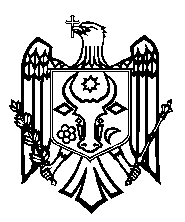 Republica MoldovaConsiliul Raional DondușeniDECIZIE nr. 10 / 10din 11 decembrie 2017Cu privire la aprobarea Regulamentuluiprivind modul și condițiile de acordareaaltor plăți de stimulare a funcționarilor publiciÎn conformitate cu art. 43 din legea nr. 436 – XVI din 28.12.2006 privind Administrația Publică Locală art.5 al (1), art 71 al (3) din Legea nr. 48 din 22.03.2012 privind sistemul de salarizare a funcționarilor publici, art. 39 din Legea nr. 158 din 04.07.2008 cu privire la funcția publică și statutul funcțuionarului public, p.8 sbct. (5) al Hotărîrii Guvernului nr. 331 din 28.05.2012 privind salarizarea funcționarilor publici, luînd în considerație avizul Comisiei de specialitate pentru Finanțe, Buget și Economie, Consiliul raional DondușeniDECIDE:Se aprobă Regulamentul privind modul și condițiile de acordare a altor plăți de stimulare a funcționarilor publici din aparatul președintelui raionului, Șefilor de direcții, secții și servicii din subordinea Consiliului raional. (conform anexei)Se împuternicește președintele raionului dl Vadim LESNIC de a acorda plăți de stimulare , șefilor de direcții , secții și servicii din subordinea Consiliului raional.Controlul executării prezentei decizii se atribuie președintelui raionului.Președintele ședintei Eugeniu FencovschiSecretar al Consiliului raionalDondușeni Livia Bețivu